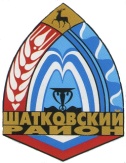 Сельский Совет Староиванцевского сельсоветаШатковского муниципального района Нижегородской областиРЕШЕНИЕ   27.01.2022	№ 4 «О внесении изменений в Положение о муниципальном жилищном контроле на территории Староиванцевского сельсовета Шатковского муниципального района Нижегородской области,утвержденное решением сельского Совета Староиванцевского сельсовета Шатковского муниципального района Нижегородской области от 05.10.2021 №  23В соответствии со статьей 20 Жилищного кодекса Российской Федерации, Федеральным законом от 06.10.2003 № 131-ФЗ «Об общих принципах организации местного самоуправления в Российской Федерации», Федеральным законом от 31.07.2020 № 248-ФЗ «О государственном контроле (надзоре) и муниципальном контроле в Российской Федерации», Федеральным законом от 11.06.2021 № 170-ФЗ «О внесении изменений в отдельные законодательные акты Российской Федерации в связи с принятием Федерального закона «О государственном контроле (надзоре) и муниципальном контроле в Российской Федерации и Уставом Староиванцевского сельского поселения сельский Совет  Староиванцевского сельсовета Шатковского муниципального района Нижегородской области решил: 1. Внести в Положение о муниципальном жилищном контроле на территории Староиванцевского  сельсовета Шатковского муниципального района Нижегородской области, утвержденное решением муниципального района Нижегородской области от 05.10.2021 № 23 (в редакции решений от  16.12.2021  № 31) следующие изменения:1.1. раздел 6 изложить в следующей редакции: «6. Ключевые показатели муниципального жилищного контроля и их целевые значения1. Оценка результативности и эффективности деятельности контрольного органа осуществляется на основе системы показателей результативности и эффективности муниципального жилищного контроля.В систему показателей результативности и эффективности деятельности, указанную в пункте 1 настоящего Положения, входят:- ключевые показатели муниципального жилищного контроля;- индикативные показатели муниципального жилищного контроля.Ключевые показатели муниципального жилищного контроля и их целевые значения, индикативные показатели муниципального жилищного контроля представлены в приложении 1.2. Контрольный орган ежегодно осуществляет подготовку доклада о муниципальном жилищном контроле с учетом требований, установленных Федеральным законом от 31 июля 2020 года № 248-ФЗ «О государственном контроле (надзоре) и муниципальном контроле в Российской Федерации».Организация подготовки доклада возлагается на орган контроля.2.	Настоящее решение разместить в информационно - телекоммуникационной сети "Интернет" и обнародовать путём вывешивания на информационных щитах поселения. 3.	Настоящее решение вступает в силу с момента его подписания. 4.	Контроль за исполнением настоящего решения оставляю.Глава местного самоуправленияСтароиванцевского сельсовета                                          Шатковского района                                                                                     М.К.Хрулев                                                                                                                                   Приложение  № 1 к решению администрации  Староиванцевского сельсоветаШатковского муниципального районаОт 27.01.2022  №  4 Ключевые показатели муниципального жилищного контроля на территории Староиванцевского  сельсовета Шатковского муниципального района Нижегородской области1.Ключевые показатели и их целевые значения:Доля устраненных нарушений из числа выявленных нарушений обязательных требований - 70%.Доля выполнения плана проведения плановых контрольных мероприятий на очередной календарный год - 100%.Доля обоснованных жалоб на действия (бездействие) контрольного органа и (или) его должностного лица при проведении контрольных мероприятий - 0%.Доля контрольных мероприятий, по результатам которых были выявлены нарушения, но не приняты соответствующие меры административного воздействия - 5%.Доля вынесенных судебных решений о назначении административного наказания по материалам контрольного органа - 95%.Доля отмененных в судебном порядке постановлений контрольного органа по делам об административных правонарушениях от общего количества таких постановлений, вынесенных контрольным органом, за исключением постановлений, отмененных на основании статей 2.7 и 2.9 Кодекса Российской Федерации об административных правонарушениях - 0%.Индикативные показатели муниципального жилищного контроля на территории Староиванцевского сельсовета Шатковского муниципального района Нижегородской областиколичество проведенных плановых контрольных мероприятий;количество проведенных внеплановых контрольных мероприятий;количество поступивших возражений в отношении акта контрольного мероприятия;количество выданных предписаний об устранении нарушений обязательных требований;количество устраненных нарушений обязательных требований.